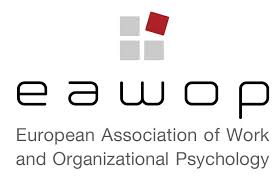 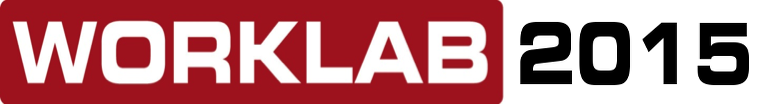 12-14 November 2015, NurembergEffectively employing mindfulness interventions at work.PROPOSED TIMETABLEThursday 12 NovemberThursday 12 November1600-1700	Arrival and refreshments1700-1715	Opening presentation from EAWOP  Executive Committee and description of the programme – Helen Baron and Dr Angela Carter1715-1900	Brief introduction to mindfulness, Dr Ute Hülsheger, Maastricht University  & Marina Grazier, The Mindfulness Exchange – followed by group meditation activity and discussion of applying mindfulness in our work1900-2000	Free time and pre-dinner drinks2000 - 	               Dinner in the hotelFriday 13 November0900-1100	Dr Ute Hülsheger, Mindfulness and the individual – with facilitated discussion0900-1100	Dr Ute Hülsheger, Mindfulness and the individual – with facilitated discussion1100-1130          Break1130-1300	Dr Ute Hülsheger, Mindfulness and work performance – with facilitated discussion1300-1400	Lunch1400-1600	Marina Grazier, Mindfulness and Organisations– with facilitated discussion and                                         optional short mindfulness breathing exercise1600-1630          Break1630-1700          Mindfulness practice session with Marina Grazier1700-1730          Discussion of mindfulness practice1730-2000          Museum visit, sightseeing, or free time2000-	              DinnerSaturday 14 November0930-1130	Marina Grazier, Benefits and pitfalls of using mindfulness in organisations0930-1130	Marina Grazier, Benefits and pitfalls of using mindfulness in organisations1130-1200	Refreshments1200-1300	Final facilitated discussion of our future use of mindfulness1300-1330	Evaluation of programme and next steps1330-1430	Lunch and depart